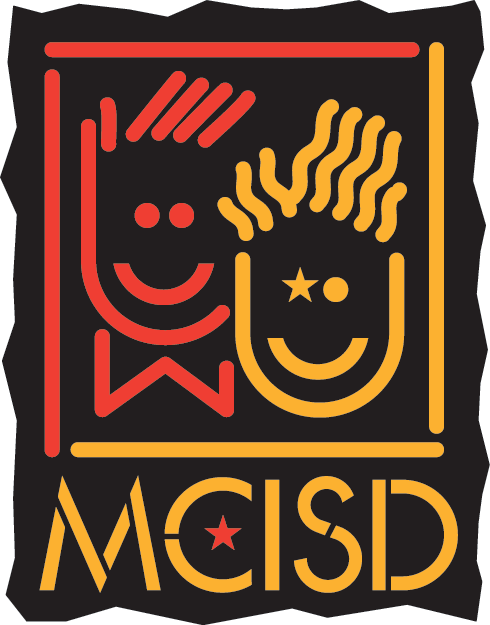 Behavior Intervention planstudent demographic informationStudent Name:      			Teacher Name:      Age:      	Grade:      		Disability:      		BIP Level:   2		 3Emergency Contact Information (use TAB button to add rows)Behaviors of Concern (use TAB button to add rows)Crisis Plan Attached:  Yes		 NoNames of Participants Developing Plan (use TAB button to add rows)Requirements for Level II and Level III Behavior Intervention PlansStudent Name:      Summary Hypothesis Statement Regarding Target Behavior (See Functional Behavioral Assessment)Based on the information collected, use the following model to develop a hypothesis statement regarding the behavior or concern:behavior teachingBehaviors (use TAB button to add rows)behavior intervention(Use TAB button to add rows.  Only use the rows needed for number of strategies.)crisis response(Use TAB button to add rows.  Only use the rows needed for the number of strategies.)	action planDate of Initial Plan: Date of Current Plan:      Dates of Review:      NAMEPOSITION/RELATIONSHIPPHONE NUMBERPARTICIPANT’S NAMEPOSITION/RELATIONSHIPLEVEL II PLANSLEVEL III PLANSAdministrative ConsentAdministrative ConsentParental ConsentBehavior Plan Committee ApprovalWhen this occurs…the student does…to get or avoid…Describe circumstancesDescribe target behavior of concernDescribe functionWhat skill(s) does the student need in order to be successful?  What data will we collect to determine if the student is being successful? What is our criterion for success?BEHAVIOR OF CONCERNWHAT SKILLS WILL WE TEACH?WHAT DATA WILL WE COLLECT?CRITERIONBehavior of ConcernAntecedent StrategyWhat can we do to prevent the problem behavior?  How will the environment be set up to decrease problem behavior and increase the likelihood for using new skills?ConsequenceHow will we reinforce the target behavior?  How will we correct problem behaviors?11.1.2.2.2.3.3.3.4.4.4.Identify the steps necessary to intervene if the student’s behavior becomes dangerous, destructive, and/or disruptive.  If the plan calls for the use of physical restraint and/or seclusion, follow the guidelines for a Level III Behavior Intervention Plan.  All Crisis Plans need to be put in Substitute Folders.1.2.3.WhoWill do WhatBy WhenStatus